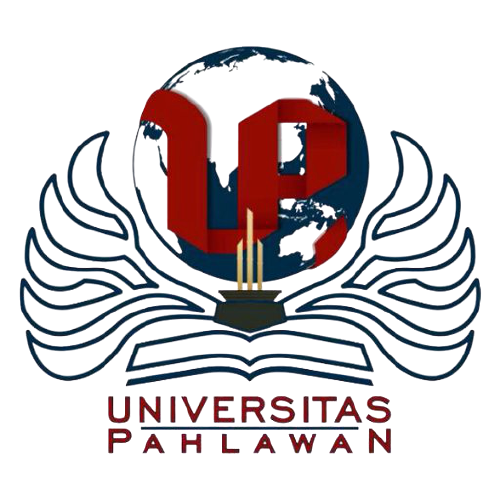 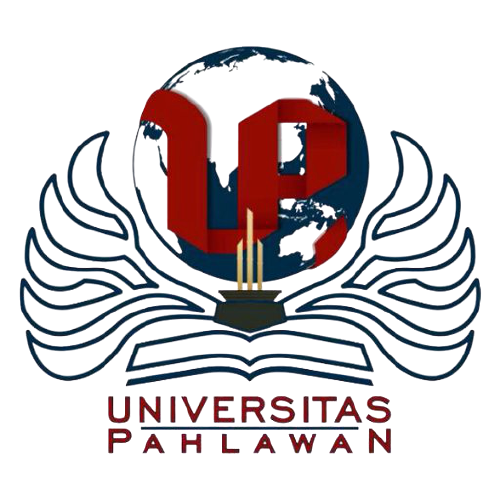       UNIVERSITAS PAHLAWAN TUANKU TAMBUSAI                 FAKULTAS HUKUM DAN SOSIAL           PROGRAM STUDI KEWIRAUSAHAAN=============================================================================RENCANA PEMBELAJARAN SEMESTER (RPS)Mata Kuliah	: Statistik BisnisKode	: SKS	: 3Semester	:  3Mata Kuliah Prasyarat	: StatistikaDosen	: Dr. Molli Wahyuni, S.Si, M.PdDeskripsiMata kuliah ini dirancang untuk membahas berbagai konsep statistika yang diterapkan dalam penyelesaian kasus-kasus bisnis dan penelitian manajemen. Materi pembahasan mencakup statistik univariat dan multivariat, statistik parametris dan non parametris serta aplikasinya menggunakan program statistik. Hal ini diharapkan akan memberikan pemahaman konsep dan metode statistik untuk menganalisis dan menyelesaikan permasalahan bisnis serta sebagai alat bantu dalam pengambilan keputusan manajemen secara rasional dan mengutamakan objektivitas data (jujur).Capaian PembelajaranMahasiswa mampu menggunakan metode statistika yang tepat dalam menyelesaikan permasalahan bisnis dan penelitian manajemen secara rasional dan objektifMahasiswa mampu melakukan analisis permasalahan dan penelitian bisnis menggunakan program statistik yang mengutamakan objektivitas data.REFERENSIWajibKen Black, (2013), Business Statistics, John Willey & SonsWijaya, Tony. (2010), Analisis Multivariat, Penerbit Cahaya AtmaHair, J.F., Black, B., Babin, B., Anderson, R, E & Tatham, R. L., (2006). Multivariate data analysis, 6th Edition, New Jersey : Prentice Hall International, IncPendukungWahyuni, Molli. (2020), Statistik Deskriptif untuk Penelitian, Penerbit MadaniJurnal/hasil riset (yang memuat analisis statistik)MengetahuiKetua Prodi Kewirausahaan			Dto						   Rizqon Farhaz JamilBangkinang Kota, 23  Sept 2021  Dosen			Dto Dr. Molli Wahyuni, S.Si, M.Pd123456789SesiSub Capaian Pembelajaran (Sub Komp)Bahan Kajian/Pokok BahasanBentuk/ Model PembelajaranPengalaman BelajarIndikator PenilaianTeknik PenilaianBobot Penilaian (per subkomp)Waktu (menit)1Mahasiswa mengetahui cakupan materi statistika bisnis danproses pembelajaranPengenalan Silabus Pembuatan Kontrak BelajarFlashback Dasar StatistikaCeramah DiskusiMenelusuri kembali memori (kognitif) konsep dasarstatistikaMahasiswa mampu mengingat kembali konsep dasar statistikObservasi3 x 50123456789SesiSub Capaian Pembelajaran (Sub Komp)Bahan Kajian/Pokok BahasanBentuk/ Model PembelajaranPengalaman BelajarIndikator PenilaianTeknik PenilaianBobot Penilaian (per subkomp)Waktu (menit)2Kognitif: mahasiswa memahami statistik deskriptifAfektif: mahasiswa merasakan pentingnya kejujuran data dan penggunaannya Ketrampilan: mahasiswa mampu menggunakan statistik deskriptif dalam menyelesaikanpermasalahan bisnisStatistik deskriptifMeansFrekuensiTabulasi silangAplikasi kasusCeramah Diskusi LatihanMencari referensi dan contoh permasalahan bisnis, dan mendiskusikannyaMampu menggunakan statistik deskriptif dalam menyelesaikan masalah bisnisObservasi3 x 503Kognitif: mahasiswa memahami statistik asosiatif (korelasi) Afektif: mahasiswa merasakan pentingnya kejujuran data dan penggunaannya dalam penelitian Ketrampilan: mahasiswa mampu menggunakan statistik asosiatif (korelasi)dalam penelitian manajemenKorelasiKorelasi parsialKorelasi gandaAplikasi kasusCeramah Diskusi PraktikMencari referensi/contoh riset dan contoh permasalahan bisnis, dan mendiskusikannyaMampu menyelesaikan masalah bisnis menggunakan korelasiSmall test5%3 x 504-6Kognitif: mahasiswa memahami statistik asosiatif (regresi) Afektif: mahasiswa merasakan pentingnya kejujuran data danRegresiRegresi linier sederhanaRegresi linier bergandaRegresi bentukCeramah Diskusi PraktikMencari referensi/contoh riset dan contoh permasalahan bisnis, dan mendiskusikannyaMampu menyelesaikan masalah bisnis menggunakan jenis- jenis regresiSmall test5%3 x 3 x5012345678910SesiSub Capaian Pembelajaran (Sub Komp)Bahan Kajian/Pokok BahasanBentuk/ Model PembelajaranPengalaman BelajarIndikator PenilaianTeknik PenilaianBobot Penilaian (per subkomp)Waktu (menit)Refpenggunaannya dalam penelitian Ketrampilan: mahasiswa mampu menggunakan statistikasosiatif (regresi) dalam pengambilan keputusan bisnisfungsionalRegresi interveningRegresi moderasiAplikasi kasus7Kognitif: mahasiswa memahami uji asumsi klasikAfektif: mahasiswa merasakan pentingnya ketelitian dan kesabaran dalam tahapan analisis Ketrampilan: mahasiswa mampu melakukan uji asumsiklasikUji asumsi klasikUji multikolonieritasUji autokorelasiUji heterokedastisitasUji normalitasUji linieritasCeramah Diskusi PraktikMencari referensi/contoh riset dan contoh permasalahan bisnis, dan mendiskusikannyaMampu memahami dan melakukan uji asumsi klasikSmall test5%3 x 50A1.14-15 B1.11 B38-11Kognitif: mahasiswa memahami statistik komparatifAfektif: mahasiswa merasakan pentingnya kejujuran data Ketrampilan: mahasiswa mampu menggunakan statistik komparatif dalam analisis datamanajemen/bisnisOne sample testTwo sample testIndependent sample testAnalysis of varianceFactorial analysis of varianceMultivariate analysis of varianceCeramah Diskusi PraktikMencari referensi/contoh riset dan contoh permasalahan bisnis, dan mendiskusikannyaMampu menyelesaikan masalah bisnis menggunakan metode statistik komparatifSmall test5%4 x 3 x50A1.8-11 A2.5 A3.6 B1.7 B312Kognitif: mahasiswa mampu memahamiKonsep dasar analisis faktorCeramah DiskusiMencari referensi/contohMampu memahami dan melakukan analisisSmall test5%3 x 50A2.6 A3.312345678910SesiSub Capaian Pembelajaran (Sub Komp)Bahan Kajian/Pokok BahasanBentuk/ Model PembelajaranPengalaman BelajarIndikator PenilaianTeknik PenilaianBobot Penilaian (per subkomp)Waktu (menit)Refkonsep analisis faktor Afektif: mahasiswa mengutamakan kejujuran data Ketrampilan: mahasiswa mampu melakukan analisisfaktor dalam penelitian manajemen/bisnisConfirmatory Factor AnalysisExploratory Factor AnalysisPraktikriset dan contoh permasalahan bisnis, dan mendiskusikannyafaktorA213-14Kognitif: mahasiswa memahami statistik non parametrikAfektif: mahasiswa merasakan pentingnya objektivitas data Ketrampilan: mahasiswa mampu menggunakan statistiknon parametrik dalam analisis dataKarakteristik non parametrikChisquareRuns TestMann-WhitneyWilcoxonFriedmanSpearman RankCeramah Diskusi PraktikMencari referensi/contoh riset dan contoh permasalahan bisnis, dan mendiskusikannyaMampu menyelesaikan masalah bisnis menggunakan statistik non parametrikSmall test5%2 x 3 x50A1.16-17 B1.1315-16Kognitif: mahasiswa memahami konsep analisis jalur Afektif: mahasiswa merasakan pentingnya kejujuran data Ketrampilan: mahasiswa mampu melakukan analisis data menggunakan analisis jalur Konsep analisis jalurCeramah Diskusi PraktikMencari referensi/contoh riset dan contoh permasalahan bisnis, dan mendiskusikannyaMampu menyelesaikan masalah bisnis menggunakan analisis jalur Observasi2 x 3 x50A3.10-12 A212345678910SesiSub Capaian Pembelajaran (Sub Komp)Bahan Kajian/Pokok BahasanBentuk/ Model PembelajaranPengalaman BelajarIndikator PenilaianTeknik PenilaianBobot Penilaian (per subkomp)Waktu (menit)RefUjian Akhir SemesterTesttertulis40%90